SPOZNAVANJE OKOLJARAZISKUJ IN OPAZUJ:V NARAVI V LONČEK (KOZAREC OD KUMARIC) NABERI ZEMLJO VANJO POSADI SEME, KI GA LAHKO DOBIŠ (FIŽOL, SONČNIČNA SEMENA, KORUZNA SEMENA, BUČNE PEŠKE, KREŠO…).ZALIJ IN POSTAVI NA OKENSKO POLICO.OPAZUJ KAJ SE DOGAJA, PO POTREBI ZEMLJO OBČASNO ZALIJ, PAZI DA NE ZALIJEŠ PREVEČ.  KAJ MISLIŠ KAJ BI SE ZGODILO, ČE BI IMELO SEME PREMOKRO ZEMLJO?VZEMI BREZČRTNI ZVEZEK IN GA RAZDELI NA 4 POLJA.V PRVO POLJE NARIŠI KAKO SI POSEJAL SEME IN NAPIŠI DATUM.KO BOŠ OPAZIL PRVO SPREMEMBO, JO PONOVNO NARIŠI V DRUGO OKENCE.BODI VZTRAJEN, RASTLINA NE ZRASTE TAKO HITRO.NASVET ZA STARŠE: Otrok naj čim samostojneje opravi nalogo. Pomagajte mu z nasveti, skrb za rastlinico pa prepustite njemu. Tudi neuspela naloga ( npr. če ne zraste nič) bo otroku prinesla nove izkušnje in ga vzpodbudila k razmišljanju, kaj je lahko šlo narobe. O tem se bomo pogovarjali tudi, ko se ponovno srečamo.DATUM: npr. 23.3.2020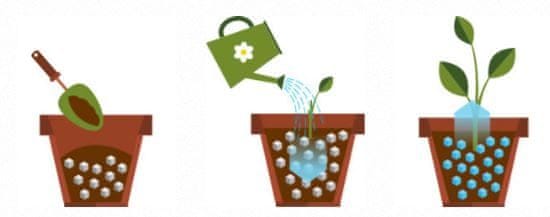 DATUM:DATUM: